Zpravodaj pro incoming a průvodce 12/2016 Novinky z Prague City TourismVyšlo další číslo čtvrtletníku The Prague PreviewPrague City Tourism spustil vánoční webStaroměstská radniceOtevírací doba turistických informačních a návštěvnických center Prague City TourismTuristé si oblíbili vstupenku v mobiluVyjde zahraniční zpravodaj Prague City TourismKurzy pro průvodceVečerní prohlídky Staroměstské radnice a Národního divadla Cestovní ruch, zajímavosti, informace	Rozsvícení vánočního stromuVánoční trhyCizojazyčné bohoslužbyNovoroční ohňostrojVeřejné brusleníNoc hotelů 2017Praha Karla IV. – velkolepé staveniště EvropyZa prvních devět měsíců prošlo Letištěm Václava Havla Praha o 646 tisíc cestujících více než v loňském roceDopravní omezení	Památky, muzea a galerie	Pražský hradKatedrála sv. Víta, Václava a VojtěchaBotanická zahradaGalerie hlavního města PrahyLoretaMuseum KampaMuzeum hlavního města PrahyNárodní galerieNárodní muzeumNárodní technické muzeumNárodní zemědělské muzeumStrahovský klášterUměleckoprůmyslové muzeumVyšehradŽidovské muzeumŽidovská obecKalendář akcíPrávě probíhá2017Novinky z Prague City Tourism Vyšlo další číslo čtvrtletníku The Prague PreviewS příchodem zimní sezony vydává Prague City Tourism druhé číslo svého nového čtvrtletníku The Prague Preview s podtitulem Zima & Vánoce. Tentokrát se čtenáři dozví, proč stojí za to prozkoumat Vinohrady, co a kde v Praze v tomto čase ochutnat a kam se vydat za sváteční atmosférou. Nechybí ani pozvánka na pražská venkovní kluziště, trhy a betlémy nebo mikulášské akce pro děti na Staroměstské radnici. Anglická verze čtvrtletníku turisty seznamuje s českými vánočními zvyky a tradicemi a představuje klasické pokrmy místní zimní kuchyně.  Přehledný kalendář akcí zahrnuje ty, které se v Praze konají od poloviny listopadu až do konce února 2017. Prague City Tourism nabízí české i anglické čtvrtletníky ve svých turistických informačních centrech (Letiště Václava Havla, Staroměstská radnice, Můstek, Václavské náměstí). V případě zájmu o doručení většího počtu kusů je objednávejte prostřednictvím e-shopu (eshop.prague.eu), elektronicky si můžete The Prague Preview stáhnout na webech Prague.eu i Praguecitytourism.cz.Prague City Tourism spustil vánoční webVšem adventním a vánočním návštěvníkům Prahy je věnována mikrostránka www.vanocevpraze.cz. Kromě přehledného kalendáře akcí na webu najdete také informace o vánočních trzích, výstavách i tipy, kam se vydat za oslavami příchodu Nového roku. Součástí stránky jsou také informace o změně pracovní doby v centrech Prague City Tourism.Staroměstská radnicePeklem i nebem na Staroměstské radnici – akce pro dětiS čerty nejsou žerty. A v pekle obzvlášť! To zažijí děti na vlastní kůži 5. prosince 2016. Prague City Tourism zve ty nejmenší na mimořádnou čertovskou akci na Staroměstské radnici. Děti sestoupí do nejhlubšího pražského pekla, kde si na ně posvítí sv. Lucie i samotný Lucifer se svými sluhy. Kdo hřešil nejvíce, prozradí pekelné váhy. Temné peklo záhy vystřídá cesta do nebe a setkání se sv. Mikulášem, který zajistí, že nikdo neodejde s prázdnou. Kromě krásných zážitků z vyprávění o adventním čase si děti odnesou sladké překvapení i vlastnoručně vyrobenou vzpomínku na slavnostně vyzdobenou Staroměstskou radnici.Prohlídky v čase 15:30 a 16:30 jsou určeny dětem ve věku 5 - 7 let a prohlídky v 17:30 a 18:30 dětem ve věku 8 - 10 let. Dítě (či skupinu dětí) smí doprovázet pouze jeden dospělý rodinný příslušník. Rezervace na telefonu 236 002 629, vstupné 100,- Kč / osoba se hradí na místě. Začátek před vstupem do infocentra SR.Vánoční koncert na Staroměstské radniciPřijměte vánoční dárek od Prague City Tourism a zpříjemněte si sváteční čas poslechem tradičních i méně známých vánočních skladeb v kouzelné atmosféře Jiříkovy síně Staroměstské radnice v Praze. Repertoár v podání profesionálního smyčcového kvarteta Unique Quartet navodí tu pravou sváteční náladu. Účastníkům koncertu bude před zahájením vystoupení umožněn volný vstup do všech reprezentačních sálů historické radnice. Koncert se koná v neděli 18. prosince 2016 v 17:00 a 19:00 hodin ve druhém patře, samotný koncert bude trvat jednu hodinu. Vstupenky za 150,- Kč jsou k dispozici od 25. listopadu v online předprodeji na adrese eshop.prague.eu nebo na turistických infocentrech Prague City Tourism. Koledy z věže Staroměstské radniceVánoční čas připomenou i trubači Prague City Tourism na Staroměstské radnici. Každou adventní neděli po přehlídce apoštolů od 15.00 do 21.00 hodin zazní z ochozu věže blok českých i zahraničních vánočních koled, které v období svátků nahradí tradiční radniční fanfáru.Vánoční a novoroční otevírací doba Staroměstské radnice- 24. a 31. prosince 2016 – historické sály i věž otevřeny do 16:00 hodin- 1. ledna 2017 – historické sály i věž otevřeny od 10.00 hodinRekonstrukce věže Staroměstské radniceV lednu 2017 začne generální rekonstrukce vnějšího pláště věže Staroměstské radnice, předpokládaná doba trvání je 18 měsíců. V období duben 2017 – listopad 2017 bude zcela uzavřena věž Staroměstské radnice, od prosince 2017 do dubna 2018 nebude přístupná radniční kaple a v období únor 2018 – červen 2018 bude demontován pražský orloj.Úprava otevírací doby interiérů Staroměstské radniceV souvislosti s rekonstrukcí vyhlídkového ochozu věže Staroměstské radnice dojde ke změně otevírací doby historických interiérů Staroměstské radnice (kaple, sály, podzemí). Od dubna 2017 se návštěvní doba prodlužuje do 20:00 hodin, po znovuotevření věže Staroměstské radnice na podzim 2017 budou interiéry přístupny trvale do 19:00 hodin.Úprava provozu historických interiérů Staroměstské radniceOd dubna 2017 dojde k trvalé úpravě návštěvnického režimu v interiérech Staroměstské radnice. Komentované prohlídky pro individuální návštěvníky bez předchozí registrace budou nově začínat pouze v celou hodinu, po jazykové stránce získají pravidelnost. Prohlídky pro skupiny osob (v maximálním počtu 35 osob) po předchozí registraci budou nově začínat vždy 30 minut po odbití celé. Novinkou bude zpřístupnění reprezentačních sálů v rozsahu kaple Panny Marie – Jiříkova síň formou volné prohlídky, tj. pouze s textovým výkladem za dozoru kustoda. Bude možná kdykoliv bez předchozí registrace, a to jak pro individuální návštěvníky, tak organizované skupiny (do 35 osob). Více informací podá dispečer provozu na telefonu 775400052.Sjednocení provozů na Staroměstské radnici a nový ceníkPo dokončení generální opravy vyhlídkového ochozu věže Staroměstské radnice a jeho znovuzpřístupnění na podzim 2017 dojde ke sjednocení stávajících provozů objektu. Nově bude vstupné do objektu prodáváno jako jednotná vstupenka, která umožní vstup jak na prohlídku interiérů (formou volné či komentované prohlídky), tak na vyhlídkový ochoz věže. V souvislosti s touto změnou dojde od 1. dubna 2017 k úpravě ceníku vstupného na Staroměstskou radnici (v příloze).Otevírací doba turistických informačních a návštěvnických center Prague City TourismTIC na Václavském náměstí bude od 9. ledna do 14. března 2017 uzavřeno.Turisté si oblíbili vstupenku v mobiluVstupenky na vyhlídkový ochoz věže Staroměstské radnice lze od letošního roku zakoupit také elektronicky přes mobilní zařízení. Prague City Tourism, který zajišťuje turistický provoz památky, si od zavedení vůbec první mobilní vstupenky v Praze sliboval zejména rychlejší odbavení návštěvníků. „Zakoupením mVstupenky host získá hned dvě výhody – jednak vstup na vyhlídku Staroměstské radnice za nižší cenu, zároveň nemusí čekat frontu,“ uvádí ředitelka organizace Nora Dolanská.  Nejčastěji si mVstupenku do svých mobilů zakoupili turisté z USA a Británie. Příští rok, kdy dojde k dočasnému uzavření ochozu z důvodu rekonstrukce celé věže, bude možné mVstupenku využít také k prohlídce historických sálů a podzemí Staroměstské radnice.  Vyjde zahraniční zpravodaj Prague City Tourism30. listopadu vyjde zahraniční zpravodaj Prague City Tourism, který vychází v angličtině, němčině a ruštině každé dva měsíce, a všechny tři jazykové mutace naleznete na našem korporátním webu.Kurzy pro průvodcePražská informační služba - Prague City Tourism nabízí 3 typy vlastních kurzů pro průvodce:* PRŮVODCE PRAHOUProbíhá od 12. ledna do 24. června 2017 (úterý a čtvrtek 17:00 – 19:00, sobota nebo neděle 9:00 – 17:00). Cena 9.800,-Kč, přihláška musí být podána do 22. prosince 2016 nebo do naplnění kapacity. * PRŮVODCE CESTOVNÍHO RUCHU Termín kurzu 12. ledna – 29. června 2017 (úterý a čtvrtek 17:00 – 19:00, sobota nebo neděle 9:00 – 17:00). Cena 9.800,-Kč, přihláška musí být podána do 22. prosince 2016 nebo do naplnění kapacity. * kombinovaný rekvalifikační kurz PRŮVODCE PRAHOU a PRŮVODCE CESTOVNÍHO RUCHUTermín kurzu 12. ledna – 29. června 2017 (úterý a čtvrtek 17:00 – 19:00, sobota nebo neděle 9:00 – 17:00). Cena 11.990,-Kč, přihláška musí být podána do 22. prosince 2016 nebo do naplnění kapacity. Zkoušky lze složit po absolvování kurzu či bez jeho absolvování při splnění určitých podmínek. Cizojazyčné komentované prohlídkyVečerní prohlídka Staroměstské radnice v angličtině 		                       3. a 17. prosinceVečerní prohlídka Staroměstské radnice v češtině           		                     10. a 25. prosincesraz před věží Staroměstské radnice vždy ve 20:00, cena prohlídky s průvodcem 180 Kč/osoba, omezený počet účastníků – 20 osobNárodní divadlo v angličtině					          4. (14:30) a 11. (13:30) prosincesraz ve vestibulu, vstup hlavním vchodem, cena prohlídky s průvodcem 250 Kč/osobaDalší vycházky pro děti i dospělé a přednášky PIS - PCT naleznete v našem e-shopu. Předprodej vycházek na leden bude zahájen v pondělí 19. prosince.Předprodej probíhá v běžné otevírací době našich turistických informačních a návštěvnických center a recepce sídla Prague City Tourismu na Arbesově náměstí 70/4, Praha 5. Cestovní ruch, zajímavosti, informace	Rozsvícení vánočního stromuSlavnostní rozsvěcení vánočního stromu na Staroměstském náměstí si návštěvníci Vánočních trhů budou moci užít každý den. Světelná animace s hudebním doprovodem bude probíhat od 26. 11. 2016 do 6. 1. 2017 vždy v 17:30, 18:30, 19:30 a ve 20:30 hodin a trvat bude přibližně tři minuty. Vánoční trhyStaroměstské náměstí  		26. 11. 2016 – 6. 1. 2017 (10:00 – 22:00) - program zde.Václavské náměstí 		26. 11. 2016 – 6. 1. 2017 (10:00 – 22:00)náměstí Republiky: - před OC Stará Celnice 	25. 11. 2016 – 24. 12. 2016 - před Palladiem 		26. 11. 2016 – 30. 12. 2016 (10:00 – 22:00)Pražský Hrad 				25. 11. 2016 – 6. 1. 2017 náměstí Míru 				20. 11. – 24. 12. 2016Tylovo náměstí 				23. 11. – 24. 12. 2016náměstí Jiřího z Poděbrad 	  1. 12. – 31. 12. 2016 (otevřeno středa – sobota kromě 24. 12.)Cizojazyčné bohoslužbyKostel sv. Havla				24. 12. 2016	24:00	latinsky s gregoriánským chorálem 25. 12. 2016	10:00	latinsky						  1.   1. 2017	10:00	latinskyKostel Panny Marie Vítězné		24. 12. 2016	22:00	italsky						25. 12. 2016	12:00	anglicky								17:00	španělsky								18:00	italsky						31. 12. 2016	17:00	španělsky						  1.   1. 2017	12:00	anglicky								17:00	francouzsky								18:00	italskyChrám Matky Boží před Týnem 	  1.   1. 2017 	  9:30 	latinskyKostel sv. Kříže				25. 12. 2016	11:30	italsky						  1.   1. 2017	11:30	italskyNovoroční ohňostroj								           Odpálení novoročního ohňostroje proběhne 1. ledna 2017 v 18:00 hodin na Letné.Veřejné brusleníJako každoročně si budou moci Pražané i návštěvníci Prahy zabruslit v centru města na veřejných kluzištích na Ovocném trhu (5. 12. 2016 – 31. 1. 2017, 10:00 – 22:00, zdarma), na Letné (3. 12. 2016 – 1. 1. 2017, 9:00 - 21:00), Na Františku (denně do poloviny března) nebo v Tower Ice Parku na Žižkově (1. 12. 2016 – 15. 3. 2017).Noc hotelů 20171. listopadu byla zahájena propagace akce Noc hotelů, jejíž první ročník proběhne dne 27. 1. 2017. Desítky hotelů různých kategorií (od 3 po 5 hvězd) po celé Praze poskytnou ubytování ve dvoulůžkových pokojích za jednotnou cenu 777 Kč, a to včetně snídaně a DPH. Akce je myšlena jako poděkování všem Pražanům, kteří se dnes a denně dělí o své město s návštěvníky z celého světa. V jejím rámci je možné projít si okruh B Pražského hradu za poloviční vstupné. Noc hotelů pořádá Asociace hotelů a restaurací ČR ve spolupráci s Hlavním městem Prahou, Správou pražského hradu a Prague City Tourismem.Praha Karla IV. – velkolepé staveniště EvropyV rámci oslav sedmistého výročí narození Karla IV. otevře dne 12. 12. 2016 v Domě U Zlatého prstenu Muzeum hlavního města Prahy novou expozici zaměřenou na urbanismus pražského území a jeho proměnu ve 14. století. Hlavní důraz bude kladen na dobu panování Karla IV. a lucemburské dynastie. Jde o první etapu plánované expozice, která představí podobu lucemburské Prahy a život v ní v celkovém středověkém kontextu. Expozice přibližuje Karlovy představy i vlastní realitu proměny pražského souměstí. Celou expozicí návštěvníka provázejí dramatická zastavení, přibližující atmosféru města, jeho života a některých událostí: Karlovo narození, jeho příchod do Prahy v roce 1333, korunovaci i pohřeb. Podobu města i život jeho obyvatel v době lucemburské představují vystavené originální předměty ze sbírek Muzea HMP a dalších institucí. Za prvních devět měsíců prošlo Letištěm Václava Havla Praha o 646 tisíc cestujících více než v loňském roceZa prvních devět měsíců roku 2016 odbavilo Letiště Václava Havla Praha celkem 9 885 237 cestujících, zatímco za stejné období roku 2015 to bylo o 646 tisíc méně. Zvýšení objemu přepravy za první tři čtvrtletí roku je dáno jednak provozem nových linek, které ve stejném období loňského roku ještě nebyly provozovány (např. Peking, Šanghaj nebo Birmingham) ale také navyšováním kapacit na stávajících linkách, zejména u tradičních destinací jako je Londýn či Amsterdam, ale také u exotičtějších destinací jako je Dubaj. Zároveň se zvýšil počet velkokapacitních letounů na pravidelných linkách do Prahy (např. Airbus A380, nový Boeing 747-8i).Zemí s největším počtem přepravených cestujících byla Velká Británie, následovalo Německo, Itálie, Francie a Rusko. Velké meziroční nárůsty zaznamenaly Nizozemí (+ 28 %), Spojené arabské emiráty (+ 26,6 %) a Finsko (+ 25,8 %).Nejoblíbenější destinací byl Londýn, na linkách mezi Prahou a londýnskými letišti Heathrow, Gatwick a Stansted bylo od ledna do září přepraveno 839 729 cestujících. Mezi oblíbenými metropolemi následovala Paříž, Moskva, Amsterdam a Frankfurt. Významné meziroční nárůsty zaznamenaly destinace jako Dubaj (+ 26,5 %), Tel Aviv (+ 16,6 %) nebo Barcelona (+ 12,8 %).Dopravní omezeníPlynárna Michle – Spořilov - do 10. prosince 2016 (přibližně do 4:30 hodin) je z důvodu rekonstrukce tramvajové trati v úseku obousměrně přerušen provoz tramvají. Linky číslo 11 a 14 jsou ve směru z centra zkráceny do zastávky Plynárna Michle. Linky číslo 53 a 55 jsou ve směru do centra odkloněny přes zastávku Náměstí Bratří Synků. Linka číslo 56 je ve směru od Sídliště Petřiny zkrácena do zastávky Otakarova. Přehled krátkodobých omezení provozu tramvají v prosinciPamátky, muzea a galerie Pražský hradAreál je otevřen denně od 6:00 do 22:00 hodin. Návštěvnické objekty - Starý královský palác, expozice Příběh Pražského hradu, Bazilika sv. Jiří, Zlatá ulička s věží Daliborkou, Obrazárna Pražského hradu, Prašná věž, Rožmberský palác - jsou přístupné od 9:00 do 16:00 hodin, expozice Svatovítský poklad a Velká jižní věž katedrály od 10:00 do 17:00 hodin a výstavní objekty: Jízdárna Pražského hradu, Císařská konírna, Tereziánské křídlo a Belvedér od 10:00 do 18:00 hodin. 29. 11. – 1. 12. jsou z důvodu státní návštěvy uzavřeny Kaple sv. Kříže a věž katedrály. 29. 11. v 15:00 hodin a 1. 12. ve 14:30 se uzavře III. nádvoří (v obou případech do cca 16:40).Během uzavírky III. nádvoří se bude do Starého královského paláce vstupovat východem – Jezdeckými schody. Vikářská ulice bude otevřena a průchod z Hradu na Hradčanské náměstí také.Virtuální prohlídka.Střídání vojáků Hradní stráže na stanovištích probíhá každou celou hodinu od 9:00 do 18:00 hodin. Zahrady Pražského hradu a Jelení příkop vč. turistické trasy (s výjimkou Zahrady na Baště otevřené od 6:00 do 22:00) jsou od 1. listopadu do 31. 3. 2017 uzavřeny.Zámecký park v Lánech je do 31. 3. 2017 uzavřen. Od knížecí družiny k Hradní stráži prezidenta (expozice v Prašné věži – Mihulce)Svatovítský poklad (expozice v Kapli sv. kříže)Příběh Pražského hradu (expozice v gotickém podlaží Starého královského paláce)Evropské malířství od 15. do 18. století ze sbírek Pražského hradu (expozice v Obrazárně)Zlatá ulička (od 16:00 do 22:00 zdarma bez expozic)Koruna na dlani: Věčná mince království (výstava do 7. 1. 2017)Katedrála sv. Víta, Václava a VojtěchaOtevírací doba do 31. března 2017 Po – So 9:00 – 15:40, Ne 12:00 - 15:40. Bohoslužby v českém jazyce jsou slouženy Po – Čt: 7:00, Pá: 7:00 a 18:00, So: 7:00, Ne: 8:30 a 10:00 hodin. Pro návštěvníky bez vstupenky je vymezen prostor pod západní kruchtou. Návštěvy církevních osob, poutníků či účastníků adorací, liturgií apod. zpoplatněny nejsou. V průběhu církevních obřadů však není prohlídka chrámu možná. Královská hrobka je trvale uzavřena.   29. 11.		  9:00 – 15:10		státní návštěva   1. 12.		  9:00 – 14:40		státní návštěva  2. 12.		14:00 – 15:40		11:00 mše sv. – charitativní organizace Stonožka26. 12.		14:00 – 15:40		10:00 mše sv. – sv. Štěpán31. 12.		  9:00 – 13:40		16:00 mše sv. – konec rokuProvoz katedrály podléhá bezpečnostnímu režimu sídla prezidenta republiky, proto může být omezen i v době běžných otevíracích hodin. Virtuální prohlídkaBotanická zahrada PrahaSkleník Fata Morgana Út – Ne 9:00 – 16:00. Venkovní expozice a vinice sv. Kláry jsou 28. února otevřeny denně 9:00 – 16:00. Venkovní expozice jsou přístupné zdarma.  Probíhající akceGalerie hlavního města PrahyBílkova vila:Běžná otevírací doba Út – Ne 10:00 – 18:00.Otčenáš Františka Bílka a Alfonse MuchyColloredo-Mansfeldský palác:Běžná otevírací doba Út – Ne 10:00 – 18:00.Prohlídková trasa Út – Ne 10:00 – 16:00Radek Brousil: Černá a bílá ve fotografii (výstava do 22. 1. 2017)Alena Kotzmannová: Králík a královna (výstava do 29. 1. 2017)Dům fotografie:Běžná otevírací doba Út, St, Pá, So, Ne 10:00 – 18:00, Čt 10:00 – 20:00.Fotograf hvězd: Sam Shaw (1912–1999) (výstava do 15. 1. 2017)Dům U Kamenného zvonu:Běžná otevírací doba Út – Ne 10:00 – 20:00.Jaroslav Horejc (1886 – 1983) Mistr českého art deca (výstava do 29. 1. 2017)Městská knihovna, 2. patro:Běžná otevírací doba Út, St, Pá, So, Ne 10:00 – 18:00, Čt 10:00 – 20:00.„Galerie“ Lukáš Jasanský a Martin Polák uvádějí Jana Mertu (výstava do 12. 3. 17)Zámek Troja:Do 31. 3. 2017 je zámek zcela uzavřen.Lobkowiczký palácBěžná otevírací doba denně 10:00 – 18:00. Vánoční otevírací doba: 24. 12 zavřeno; 25. 12 11:00 – 17:00; 26. 12. 10:00 – 17:00; 31. 12. 10:00 – 15:00; 1.1. 12:00 – 18:00Lobkoviczké sbírkyLoretaBěžná otevírací doba do 31. 3. 2017 Po – Ne: 9:30 – 16:00.3. a 4. 12. uzavřena, 12. 12. otevřena do 11:30. Vánoční otevírací doba: 24. 12. 9:30 - 12:00; 25. 12. 13:00 - 17:00 – vstup zdarma; 26. - 30. 12. 9:30 – 17:00; 31. 12. 9:30 – 15:00; 1. 1. 2017 13:00 – 17:00; 2. – 8. 1. 9:30 – 17:00Koncerty zvonohry každou neděli od 15:00 a 16:00 hodin. V době mezi 25. 12. 16 a 2. 2. 17 bude v klášterním kostele Panny Marie Andělské vystaven velký barokní kapucínský betlém.Museum KampaBěžná otevírací doba denně 10:00 – 18:00. Sbírka Jana a Medy Mládkových, Sbírka Jiřího a Běly Kolářových, Sbírka pro Jindřicha Chalupeckého Boštík, Kolář, Moucha, Zeithamml (výstava do 15. 1. 2016)Jiří Valenta a mysterium uměleckého znovuzrození / informelní tendence v padesátých a šedesátých letech 20. století (výstava do 15. 1. 2016)Muzeum hlavního města Prahy	Pražské věže				Běžná otevírací doba do 28. února denně 10:00 – 18:00 hodin (poslední vstup v 17:30).Prašná brána, Staroměstská mostecká věž, Malostranská mostecká věž, Svatomikulášská městská zvonice, Petřínská rozhledna a Zrcadlové bludiště na PetříněMysterium věže (stálá expozice v Staroměstské mostecké věži)Petřín, místo vycházek, rozhledu i dolování (stálá expozice v Petřínské rozhledně)Custos Turris / Strážce města (první část stálé expozice ve věži Svatomikulášská městská zvonice)Dům U zlatého prstenuBěžná otevírací doba denně 9:00 – 20:00. Otevřeno bude 12. 12. 2016.Praha Karla IV. – velkolepé staveniště Evropy (první část expozice)Hlavní budova 				Běžná otevírací doba Út – Ne 9:00 – 18:00, poslední středa v měsíci 9:00 – 20:00.Pražské biografy/Pomíjivé kouzlo potemnělých sálů (výstava do 5. 2. 2017)Ať žije Hurvínek! (výstava do 19. 2. 2017)Podskalská celnice na VýtoniBěžná otevírací doba Út – Ne 10:00 – 18:00.	Müllerova vila – prohlídky	Běžná otevírací doba: úterý, čtvrtek, sobota a neděle vždy v 10:00, 12:00, 14:00 a 16:00 hod.Návštěva vily možná pouze po předchozí rezervaci.Rothmayerova vilaBěžná otevírací doba: úterý, čtvrtek, sobota a neděle vždy v 10:00, 12:00, 14:00 a 16:00 hod.Návštěva vily možná pouze po předchozí rezervaci.Studijní a dokumentační středisko NorbertovBěžná otevírací doba: úterý, čtvrtek, sobota a neděle 10:00 – 18:00.Jan Rothmayer: fotografie (výstava do 31. 1. 2017) Zámecký areál Ctěnice Otevírací doba expozic do 31. 3. 2017:  Út – Pá: 10:00 – 16:00, So - Ne: 10:00 – 18:00.Park je otevřen denně od 8:00 do 18:00.Národní galerieBěžná otevírací doba: Út – Ne 10:00 – 18:00. Stálé expozice pro děti a mládež do 18 let a studenty do 26 let zdarma.Za jednu cenu 300/150 Kč do všech stálých expozic v šesti budovách během jednoho týdne.Klášter sv. Anežky české:Středověké umění v Čechách a střední Evropa 1200–1550 (stálá expozice)Palác Kinských:Umění Asie (stálá expozice) Cesta do Tibetu (výstava do 4. 12. 2016)Celník Rousseau: Malířův ztracený ráj (výstava do 15. 1. 2017)Zimní variace (výstava od 6. 12. 2016 do 5. 3. 2017)Konírna paláce Kinských:Olivier Adam: Buddhovy dcery (výstava do 28. 2. 2017)Salmovský palác:Umění 19. století od klasicismu k romantismu (stálá expozice)Schwarzenberský palác:Od rudolfínského umění až po baroko v Čechách (stálá expozice)Marcantonio Raimondi, slavný grafik „božského“ Raffaela (výstava do 4. 12. 2016)Šternberský palác:Šternberská zahrada je přístupná veřejnosti.Evropské umění od antiky do baroka (stálá expozice)	After Rembrandt (výstava do 31. 12. 2016)Cranach ze všech stran (výstava do 22. 1. 2017)Valdštejnská jízdárna:Architektura pro Korunu – Lidé a architektura doby Karla IV. (výstava do 31. 12. 2017)Veletržní palác:Umění 19., 20. a 21. století (stálá expozice)StartPoint 2016 – Cena pro diplomanty evropských uměleckých škol (výstava do 11. 12. 2016) Atelier Sekal (výstava do 31. 12. 2016)Alfons Mucha: Slovanská epopej (výstava do 31. 12. 2016)Americká grafika tří století z National Gallery of Art ve Washingtonu (výstava do 8. 1. 2017)Cena Jindřicha Chalupeckého / Finále 2016 + Laure Prouvost (výstava do 8. 1. 17)Against Nature Mladá česká umělecká scéna (výstava do 15. 1. 2017)TŘETÍ MYSL. Jiří Kovanda a (Ne)možnost spolupráce (výstava do 15. 1. 2017)Moving Image Department – VI. Kapitola: Vnitřní životy (času) (výstava do 15. 1. 2017)Poetry Passage#4: Já jsem ústa (výstava do 15. 1. 2017)Introducing Megan Clark: Somatic (výstava do 15. 1. 2017)Ilustrace Jana Zrzavého (výstava do 5. 3. 2017)Národní muzeumHlavní budova je z důvodu rekonstrukce do roku 2018 uzavřena.Lapidárium:Od 1. 12. 2016 do 30. 4. 2017 je uzavřeno.České muzeum hudby:Běžná otevírací doba: St – Po 10:00 – 18:00. 24. 12. zavřeno; 25. – 26. 12. otevřeno 10:00 – 17:00; 31. 12. otevřeno 10:00 – 15:00; 1. 1. 2017 zavřeno.Člověk – nástroj – hudba (stálá expozice)Hudba a osobnost Karla IV. (výstava do 2. 1. 2017)Musaion, Letohrádek Kinských:Běžná otevírací doba Út – Ne 10:00 – 18:24. – 26. 12. zavřeno; 31. 12. otevřeno 10:00 – 15:00; 1. 1. 2017 zavřeno.Česká lidová kultura (stálá expozice)Muzeum Antonína Dvořáka: Běžná otevírací doba: Út – Ne 10:00 – 13:30 a 14:00 – 17:00.Do 30. 4. 2017 bude muzeum uzavřeno z důvodu rekonstrukce fresek v prvním patře. Od 10. 1. 2017 bude zpřístupněno přízemí muzea se stálou expozicí.Muzeum Bedřicha Smetany:Běžná otevírací doba: St – Po 10:00 – 17:00 24. – 26. 12. zavřeno; 31. 12. otevřeno 10:00 – 15:00; 1. 1. 2017 zavřeno.Náprstkovo muzeum:Běžná otevírací doba: Út, Čt – Ne 10:00 – 18:00, St 9:00 – 18:00. 24. 12. zavřeno; 25. 12. otevřeno 10:00 – 17:00; 26. 12. zavřeno; 31. 12. otevřeno 10:00 – 15:00; 1. 1. 2017 zavřeno.Národní památník na Vítkově:Do 31. 3. 2017 otevřeno St – Ne: 10:00 – 18:00, vyhlídka St – Ne 10:00 – 16:00. 8. 12. uzavřen okruh Vyhlídka; 9. 12. otevřeno od 14:00. 24. – 26. 12. zavřeno; 31. 12. otevřeno 10:00 – 15:00; 1. 1. 2017 zavřeno.Nová budova Národního muzea:Běžná otevírací doba: Čt – Út 10:00 – 18:00, St 9:00 – 18:00 (1. středa v měsíci 10:00 – 20:00)7. 12. otevřeno do 15:00. 10. 12. a 24. 12. zavřeno. 25. – 26. 12. otevřeno 10:00 – 17:00. 31. 12. otevřeno 10:00 – 15:00. 1. 1. 2017 zavřeno.Retro (výstava do 30. 4. 2017)Památník Jaroslava Ježka (1906 – 1942) – Modrý pokoj: Běžná otevírací doba: úterý 13:00 – 18:00 Památník Františka Palackého a Františka Ladislava Riegra:Od 2. 5. 2017 Po – Pá 8:00 – 16:00 pouze na objednávku. Do 2. 5. 2017 zavřeno.Národní technické muzeumBěžná otevírací doba: Út – Pá 9:00 – 17:30, So – Ne, svátek 10:00 – 18:00.18. 12. Den se sníženým vstupným 50,-Kč. Vánoční otevírací doba:24.12. zavřeno; 25.12. 13:00 – 18:00; 26.12. 10:00 - 18:00; 31.12. 10:00 – 14:00;1.1. 13:00 – 18:00.  14 stálých expozic:  Architektura, stavitelství a design, Astronomie, Doprava,  Fotografický ateliér, Hornictví, Hutnictví, Chemie kolem nás, Interkamera, Měření času,  Tiskařství, Technika v domácnosti, Technika hrou a Televizní studio.Od plamene k LEDu. Vývoj elektrického světla (výstava do 31. 12. 2016)Civitas Carolina aneb stavitelství doby Karla IV. (výstava do 5. 2. 2017)Český kinematograf. Počátky filmového průmyslu 1896-1930 (výstava do 26. 3. 2017)Člověk a telefon (výstava do 30. 4. 2016)Národní zemědělské muzeumOtevírací doba: Út – Ne 9:00 – 17:00. Děti a mládež do 18 let mají vstup zdarma.Mikuláš v muzeu 4. 12. 10:00 – 17:00Rozkulačeno! Půlstoletí perzekuce selského stavu (výstava do 31. 3. 2017)Strahovský klášterOtevírací doba denně: Obrazárna: 9:30–11:30 a 12:00–17:00, Knihovna: 9:00–12:00 a 13:00–17:00.Strahovská knihovna               Strahovská obrazárna  Uměleckoprůmyslové museumGenerální rekonstrukce budovy, znovuotevření plánováno na 1. červenec 2017.Dům u Černé matky Boží:Út 10:00 – 19:00, St– Ne 10:00 – 18:00Český kubismus (výstava do 31. 12. 2017)Lekce z karikatury – kubismus (výstava do 12. 2. 2017)VyšehradDo 31. března 2017 jsou všechny expozice – Staré purkrabství, Gotický sklep, Gorlice, Cihelná brána, Kasematy a Galerie Vyšehrad – otevřeny od 9:30 do 17:00. Komentované prohlídky: se v období leden – březen nekonají. Bazilika sv. apoštolů Petra a Pavla je do 31. března 2017 otevřena Po - So 10:00 – 17:00, Ne 10:30 – 17:30. Prohlídka baziliky během církevních obřadů není dovolena.Židovské muzeumBěžná otevírací doba do 31. 12. 2016: Ne – Pá 9:00 – 16:30 (zavírací den sobota a židovské svátky)1. 1. 2017 otevřeno od 11:00 hodin.Galerie Roberta Gutmanna "Pojď, milý můj..." Ilustrace k Písni Písní (výstava do 12. 3. 2017) Klausová synagogaŽidovské tradice a zvyky I (stálá expozice)Maiselova synagogaŽidé v českých zemích, 10.-18. století (stálá expozice)Obřadní síňŽidovské tradice a zvyky II (stálá expozice)Pinkasova synagogaPamátník českých a moravských obětí šoa (stálá expozice)Dětské kresby z Terezína 1942-1944 (stálá expozice)Španělská synagogaDějiny Židů v Čechách a na Moravě v 19. - 20. století (stálá expozice)Stříbro českých synagog (stálá expozice)Starý židovský hřbitovŽidovská obecStaronová synagogaBěžná otevírací doba Ne – Čt 9:00 – 17:00, Pá 9:00 – 15:00.Historická mikve v areálu Pinkasovy synagogyProhlídky celoročně Ne – Pá ve 13:00 hodin. Cena 50,-Kč/osoba.Jeruzalémská synagogaOd listopadu do března zavřená.Nový židovský hřbitov (Želivského) Běžná otevírací doba do října Ne – Čt 9:00 – 16:00, Pá 9:00 – 14:00, poslední vstup 30 minut před zavírací dobou.Starý židovský hřbitov na Žižkově (Fibichova) Běžná otevírací doba do října Ne – Čt 9:00 – 16:00, Pá 9:00 – 14:00. Přístupný zdarma.Kalendář akcíLaco Deczi New York Celula                                                                                     2. 12. 2016, 22:00Legendární trumpetista, žijící již mnoho let v USA, přijíždí opět do České republiky a jednou ze zastávek jeho turné bude také Jazz Dock. Skupina zahraje svůj energický a elektrický jazz, ovlivněný zejména hudbou fusion 70. a 80. let. Vánoční Triangl                                                                                                             2. – 4. 12. 2016Vánoční trhy módy a designu v Továrně, Vnitroblocku a MINT marketu v Holešovicích. Erwin Schrott – Rojotango                                                                                      5. 12. 2016, 19:30Uruguayský barytonista nabídne ve Smetanově síni Obecního domu se svým souborem Rojotango fascinující výlet do světa latinskoamerického tanga a lidových písní Jižní Ameriky. Čerti na Čertovce                                                                                          5. 12. 2016, 17:00 – 21:00Třicetiminutové plavby Čertovkou plnou odlesků čertovských ohňů, během kterých čerti vypráví strašidelné pověsti a příběhy plné ohně. Připluje i Mikulášem, který hodné děti náležitě odmění.  ZAZ                                                                                                                       7. - 8. 12. 2016, 20:00Francouzská zpěvačka, zpívající převážně jazz a šansony vystoupí ve Foru Karlín. Kamil Lhoták                                                                                                     7. 12. 2016 – 8. 1. 2017Kresby a grafiky s tematikou poetických krajin, horkovzdušných balónů, vzducholodí a starých automobilů v Chodovské tvrzi. Design Supermarket                                                                                                   8. – 11. 12. 2016Jubilejní desátý ročník se uskuteční v Kafkově domě nedaleko Staroměstského náměstí a představí pod jednou střechou devadesát mladých designérů a autorských projektů z Čech i hosty ze zahraničí, například z Izraele a Holandska. Přinese i jedinečné knihkupectví s kurátorským výběrem nejžhavějších knižních novinek ze světa umění, designu, architektury i publikací pro děti, které jinde nejsou k dostání. Mariusz Kwiecień & Simona Houda Šaturová                                                      16. 12. 2016, 19:30Ve Smetanově síni Obecního domu vystoupí jeden z nejvýznamnějších barytonistů současnosti a sopranistka a žádaná interpretka mozartovských postav. České doteky hudby                          			                                   16. 12. 2016 – 6. 1. 2017Slavnostní zahajovací koncert mezinárodního festivalu klasické hudby probíhá každoročně na Pražském hradě a závěrečný koncert v Obecním domě na svátek Tří králů. V rámci festivalu vystoupí Gabriela Demeterová, Jarek Nohavica nebo Pavel Šporcl s Gipsy Way Ensemble.Vánoční Lemarket                                                                                                     17. – 18. 12. 2016Moderní tržiště mladých českých a slovenských značek vyrobených s láskou a lokálně. Ve dvou patrech Galerie Mánes otevře své mini obchůdky 100 vybraných značek módy, kosmetiky, dětských hraček, pánských doplňků, jídla atd.Enrique Iglesias							                    18. 12. 2016, 20:00Španělská popová megastar vystoupí v Tipsport Areně v rámci turné Sex and Love.Dagmar Pecková a Štěpán Rak			                                   19. – 21. 12. 2016, 19:00Světová operní diva a neméně světově proslulý kytarista a skladatel vystoupí ve velkém sále Lucerny spolu s hosty H. Maciuchovou, B. Hrzánovou, Janem – Matějem Rakem, Barocco Sempre Giovane a Wihanovým kvartetem a A. Strejčkem. Zazní vánoční písně i slavné hudební kompozice. Týden sportu zdarma                         			                                              25. – 31. 12. 2016Zabruslit si, zahrát si squash, zacvičit ve fitness či vylézt horolezeckou stěnu, a to vše zdarma. Nabídka volně otevřených sportovišť v rámci tradičního projektu bude i letos široká. Nabídka sportovišť bude k dispozici v průběhu prosince 2016.Právě probíhá   Black Hole									   do 29. listopadu 2016V DSC Gallery v Dlouhé ulici prezentuje David Černý svou nejnovější tvorbu, kterou vytvořil během posledních tří let, tedy práce, které nebyly doposud představeny publiku. Pražský divadelní festival německého jazyka                                                   do 5. prosince 201621. Pražský divadelní festival německého jazyka představí zajímavé produkce špičkových divadelních souborů z německojazyčné oblasti, výstavu fotografií na piazzetě Národního divadla a řadu doprovodných akcí. Všechna představení budou tradičně tlumočena.Dny Bohuslava Martinů                                                                                      do 22. prosince 2016Symfonický orchestr FOK, Stamicovo kvarteto, PKF – Prague Phillharmonia a další interpretují ve Španělském sále Pražského hradu, v Rudolfinu, Obecním domě, v Lichtenštejnském paláci ale i v Paláci Akropolis a na jiných místech díla Bohuslava Martinů a dalších skladatelů.Vánoční miniatury            	                                                                                 do 1. ledna 2017Kouzelný svět miniaturek s vánoční tematikou, drobné ozdůbky z nejrůznějších materiálů, minibetlémy, čertí ráje a nebeské scenérie v botanické zahradě UK Na Slupi.Slunce a betlémy v Betlémské kapli            	                                                          do 3. ledna 2017Výstava v Betlémské kapli ukáže prastaré kořeny vánočních svátků, které sahají až k pohanským oslavám zimního slunovratu. Betlémy v Klementinu        			                                                          do 8. ledna 2017Historické betlémy od období baroka do konce druhé světové války z nejvýznamnějších betlémářských oblastí naší republiky v Národní knihovně ČR. Kromě dřevěných a papírových betlémů budou k vidění i betlémy vyrobené z vosku, z hlíny vtlačené do forem, sádry či durolinu.Jiří Anderle - Panoptikum        			                                             do 15. ledna 2017Grafické listy, kresby, obrazy a plastiky vytvořené během padesáti let mohou zájemci shlédnout v Obecním domě. Celník Rousseau: Malířův ztracený ráj        			                                 do 15. ledna 2017Henri Rousseau, zvaný Celník (1844–1910), patří k nejvýznamnějším umělcům přelomu 19. a 20. století. Výstava v Paláci Kinských je realizována ve spolupráci s pařížským Musée d'Orsay, odkud se do Prahy přesunula. Autoři výstavy Rousseaua zasazují do kontextu ostatních neméně významných umělců a snaží se vysledovat podněty spojené s archaičností, klasičností a svébytnou vizí realismu. Výběr z pařížské expozice bude doplněn o díla českých umělců, jako jsou Otto Gutfreund, Jan Zrzavý nebo Toyen, která přiblíží působení malíře na domácí prostředí. Na výstavu budou zapůjčena díla z řady prestižních domácích a zahraničních institucí i soukromých sbírek.Sametové podzemí       Velvet underground                                                          do 26. ledna 2017Pelmel krásy a vlastenectví v Artinbox gallery v Perlové 3 v podání Kurta Gebauera – tentokrát na připomínku Sametové revoluce a odkazu Václava Havla. Sochy, objekty, fotografie, malby i kresby od let šedesátých až po poslední díla z letošního roku. Součástí výstavy je instalace mladé výtvarnice Barbory Bálkové Komunismus s pandí tváří. Třešťské betlémy        			                                                                     do 2. února 2017Ručně vyřezávané betlémy v Jindřišské věži.Tradičně netradiční betlémy                                                                                     do 3. února 2017Tradiční vánoční výstava v Muzeu Karlova mostu, na které nechybí slámový betlém s postavami Svaté rodiny a zvířat v životní velikosti, jehož autorem je polský výtvarník Andrzej Wrzecionk. Návštěvníci si mohou prohlédnout zcela unikátní betlémy, jako např. Vltavský rybí betlém z lipového dřeva, ve kterém polidštěné rybí figury v životní velikosti znázorňují faunu českých rybníků a řek, nebo Betlém africký vyřezaný v Africe z mahagonového dřeva a mnohé další. HAVEL                                                                                                                       do 13. února 2017 Rozsáhlá výstava v centru současného umění DOX u příležitosti nedožitých 80. narozenin Václava Havla představuje fotografické dílo dvou předních českých fotografů Tomkiho Němce a Bohdana Holomíčka, kteří řadu let  zaznamenávali zásadní historické okamžiky i obyčejné chvíle v životě dramatika, politika, prezidenta a občana Václava Havla. Více než tři stovky fotografií doplňují umělecky zpracované, dosud nezveřejněné filmové dokumentární záznamy, jejichž autorem je dokumentarista Petr Jančárek.    JKOK Nekonečno Jana Kaplického                                                                      do 12. března 2017Výstava díla Jana Kaplického v Galerii Tančící dům, která se koná k příležitosti 80. výročí narození tohoto významného českého architekta a vizionáře, představuje to nejlepší z celoživotní tvorby i některé dosud nevystavené předměty a projekty z depozitáře jeho pozůstalosti. Rozdělena je do tří tematických celků: první část připomíná návštěvníkům autorova ikonická díla, druhá část představuje architektovy kořeny, jeho rodiče – významné umělce a ukazuje Kaplického inspirační zdroje a třetí sekce se zabývá architektovým tvůrčím realizačním procesem a jeho jednotlivými fázemi. 2017 Green Day							       22. 1. 2017, 20:00, Tipsport ArenaEnnio Morricone							       4. 2. 2017, 20:00, O2 ArenaMezinárodní filmový festival Praha – FEBIOFEST                         23. – 31. 3. 2017, Cinestar AndělVolkswagen Maraton Praha                                                                             7. 5. 2017 Pražské jaro                                                                                                               12. 5. – 2. 6. 2017Sculpture Line 										1. 6. – 30. 9. 2017United Islands of Prague                                                                         22. - 25. 6. 2017 Letní Letná                                                                                       17. 8. – 3. 9. 2017, Letenské sadyRobbie Williams							     19. 8. 2017, Letiště LetňanySignal Festival									           12. – 15. 10. 2017Designblok                                                                                                                 26. – 30. 10. 2017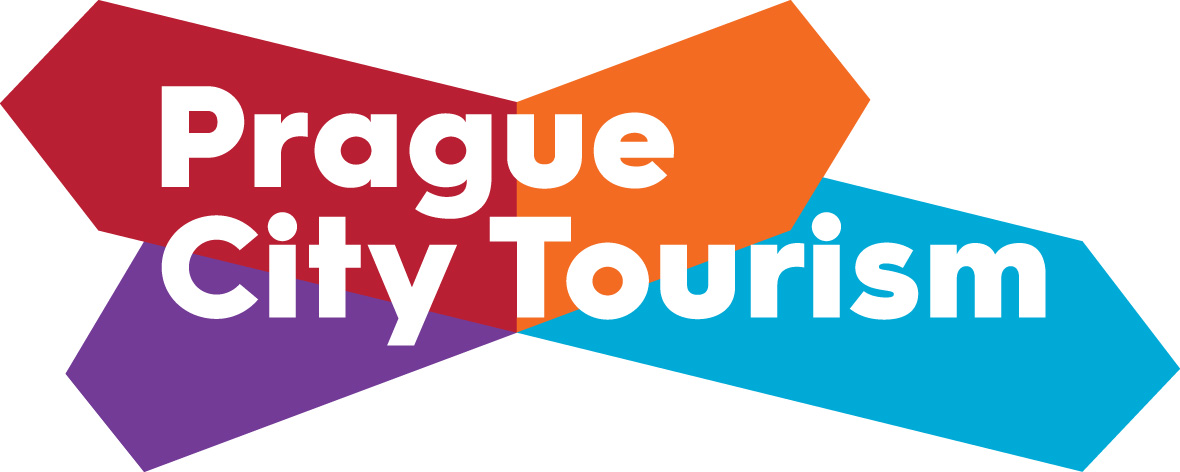 Váš Prague City Tourism                                                                                                          Staroměstská radniceMůstek       Václavské náměstíLetiště VHT1Letiště VHT224. 12. 10:00 – 14:0010:00 – 14:0010:00 – 14:009:00 – 14:009:00 – 14:0025. 12. 11:00 – 17:0011:00 – 17:00zavřeno11:00 – 17:0011:00 – 17:0026. 12.11:00 – 17:0011:00 – 17:00zavřeno8:00 – 20:008:00 – 20:0031. 12. 9:00 – 14:009:00 – 14:00zavřeno9:00 – 14:009:00 – 14:001. 1. 1712:00 – 18:0012:00 – 18:00zavřeno11:00 – 17:0011:00 – 17:00